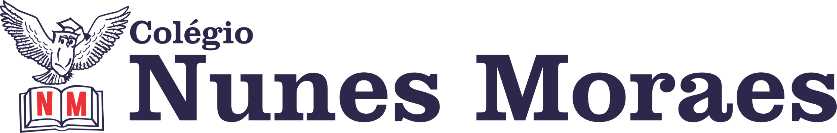 AGENDA DIÁRIA 2º ANO, 12 DE NOVEMBRO1ª AULA: AULA EXTRA2ª AULA: INGLÊSBom dia! Na aula de hoje o/a estudante acompanhará:Preparatória para avaliação global da quarta-etapa.Conteúdo: capítulos 13, 14, 15 e 16.  3ª AULA: PROVA/PRODUÇÃO TEXTUAL 24ª AULA: ARTEObjeto de Conhecimento: Festas de boi.Aprendizagens essenciais: Desenvolver a autonomia, a crítica, a autoria e o trabalho coletivo e colaborativo nas artes.Atividades e explicações: páginas 158, 160 a 167.Atividade de casa: páginas 159.Forte abraço!